ЗАЯВКА НА ПРОВЕДЕНИЕ АТТЕСТАЦИИ СВАРЩИКА ПО ПРАВИЛАМ РОССИЙСКОГО КЛАССИФИКАЦИОННОГО ОБЩЕСТВАПРИЛОЖЕНИЕОБЪЕМ ИСПЫТАНИЙ ДЛЯ ПОЛУЧЕНИЯ ДОПУСКА НА РУЧНУЮ И ПОЛУАВТОМАТИЧЕСКУЮ СВАРКУТИПЫ СВАРНЫХ ПРОБ, ПРИМЕНЯЕМЫХ ПРИ ПРОВЕДЕНИИ ПРОЦЕДУРЫ ПО ДОПУСКУ СВАРЩИКОВ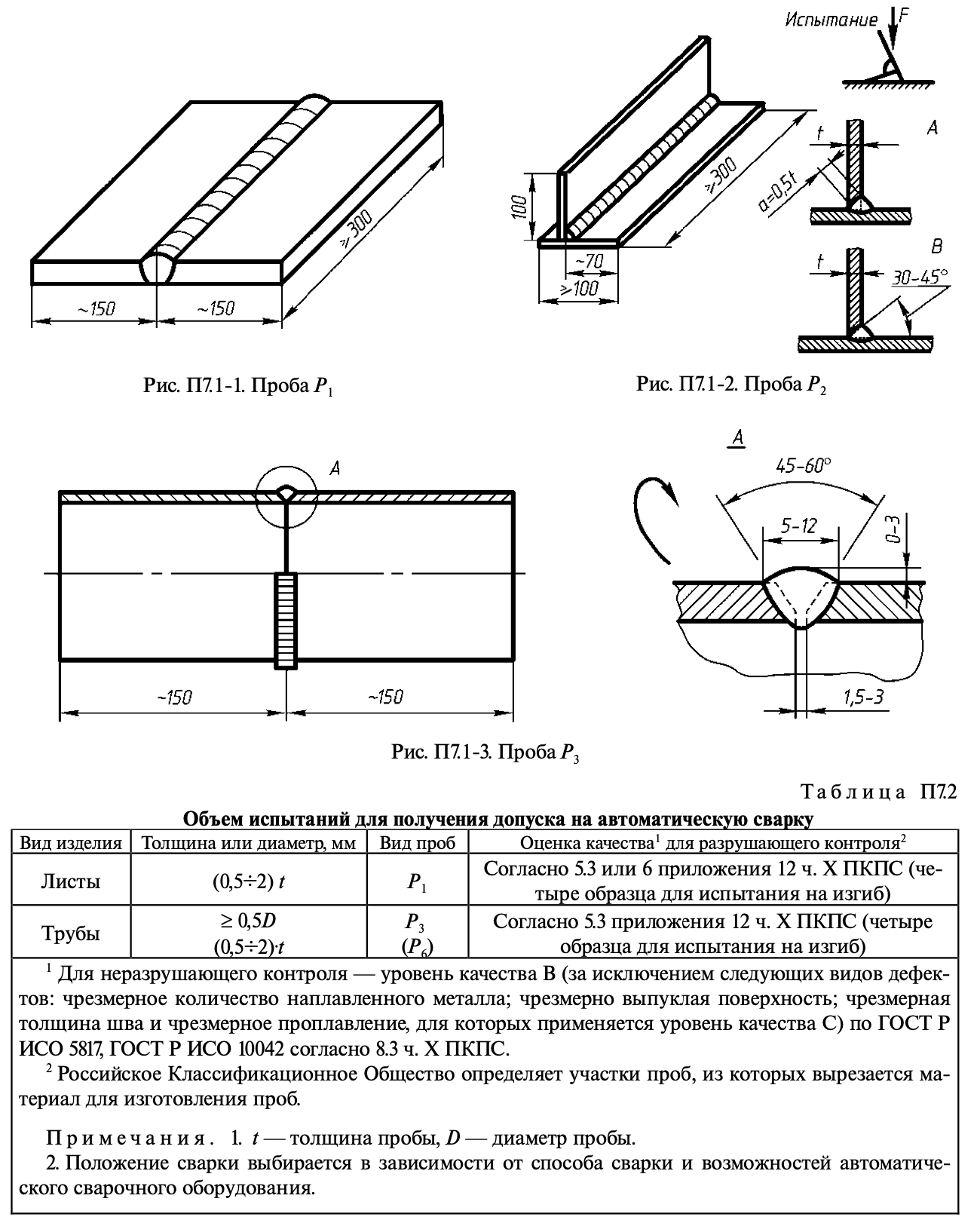 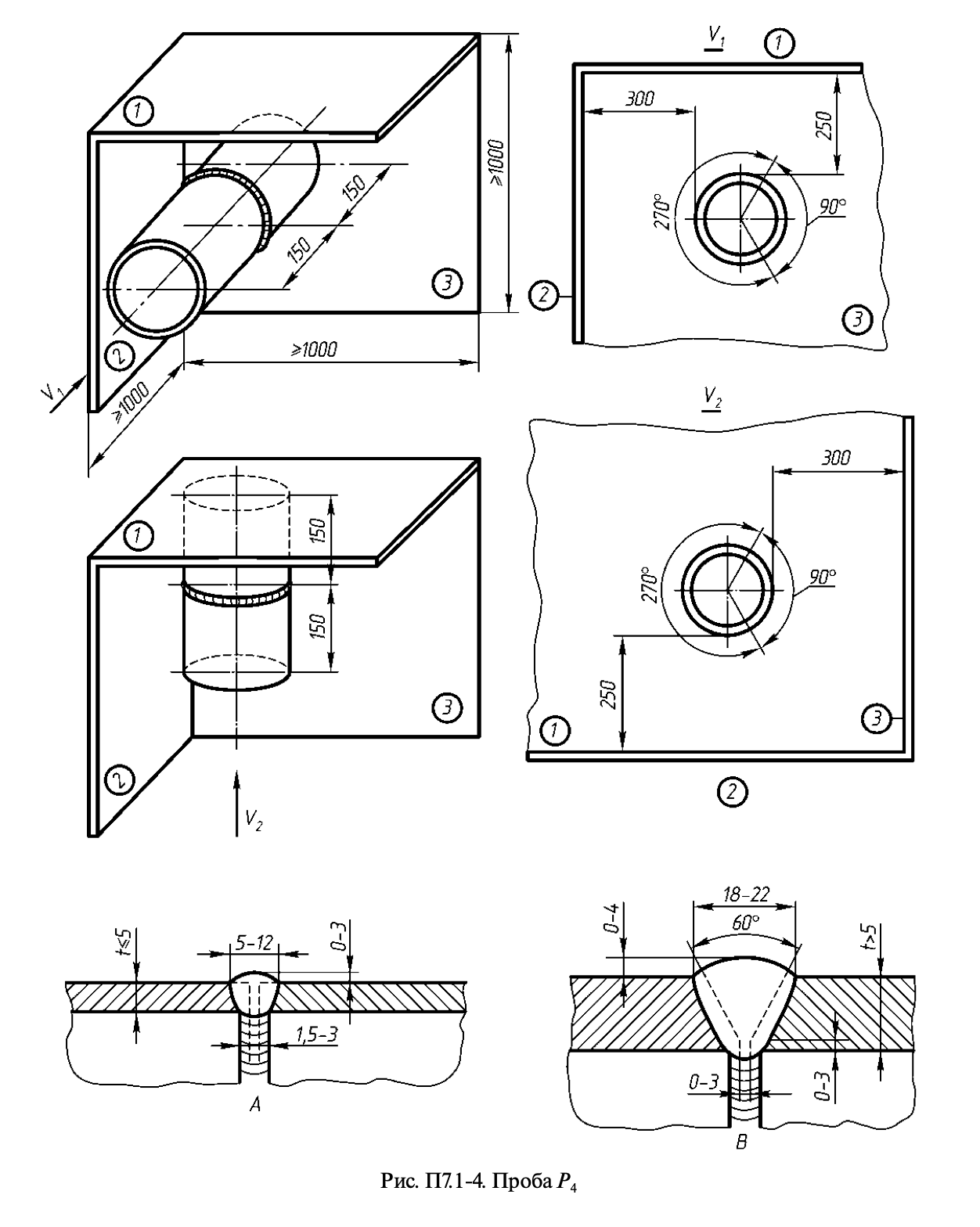 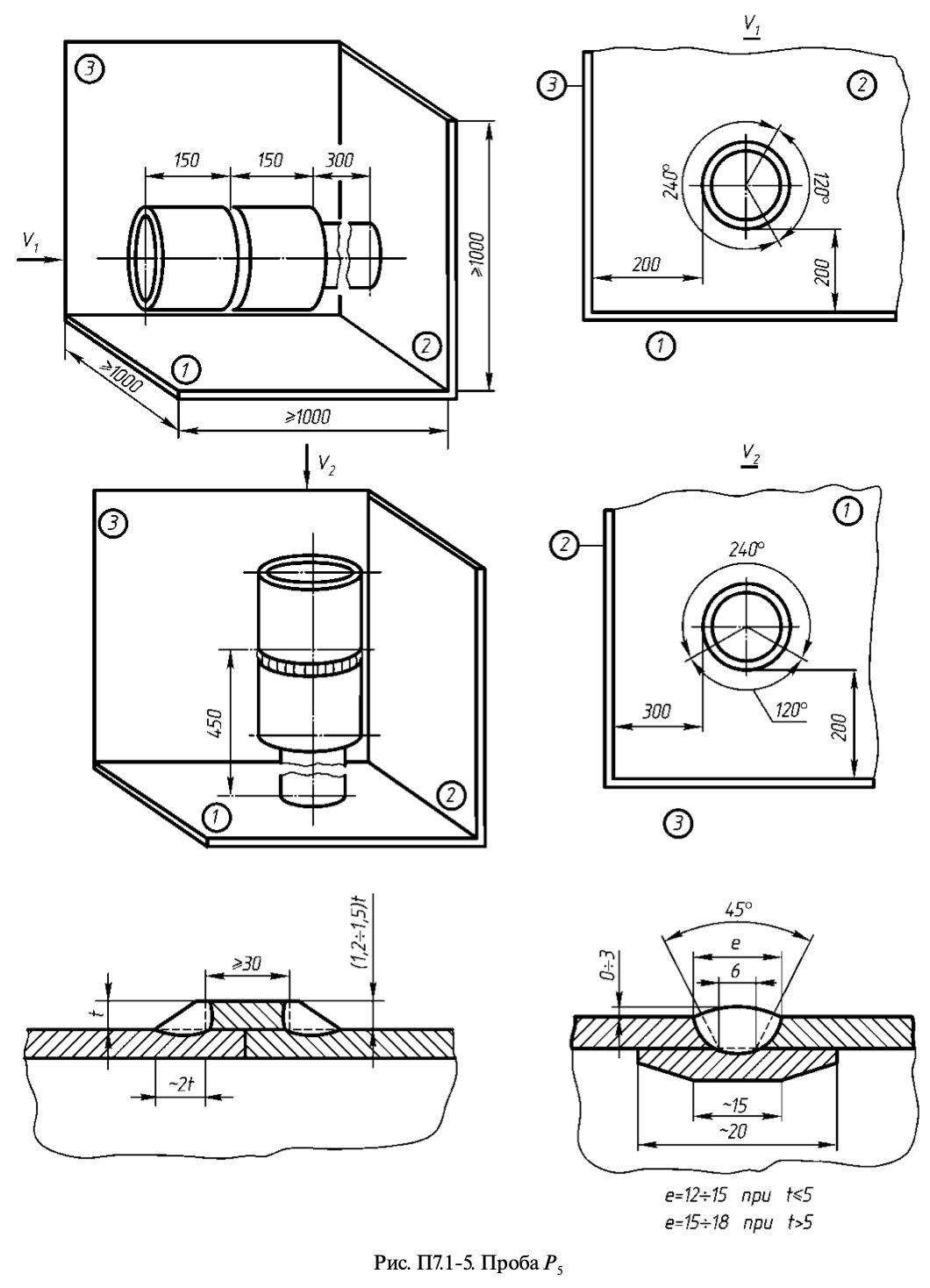 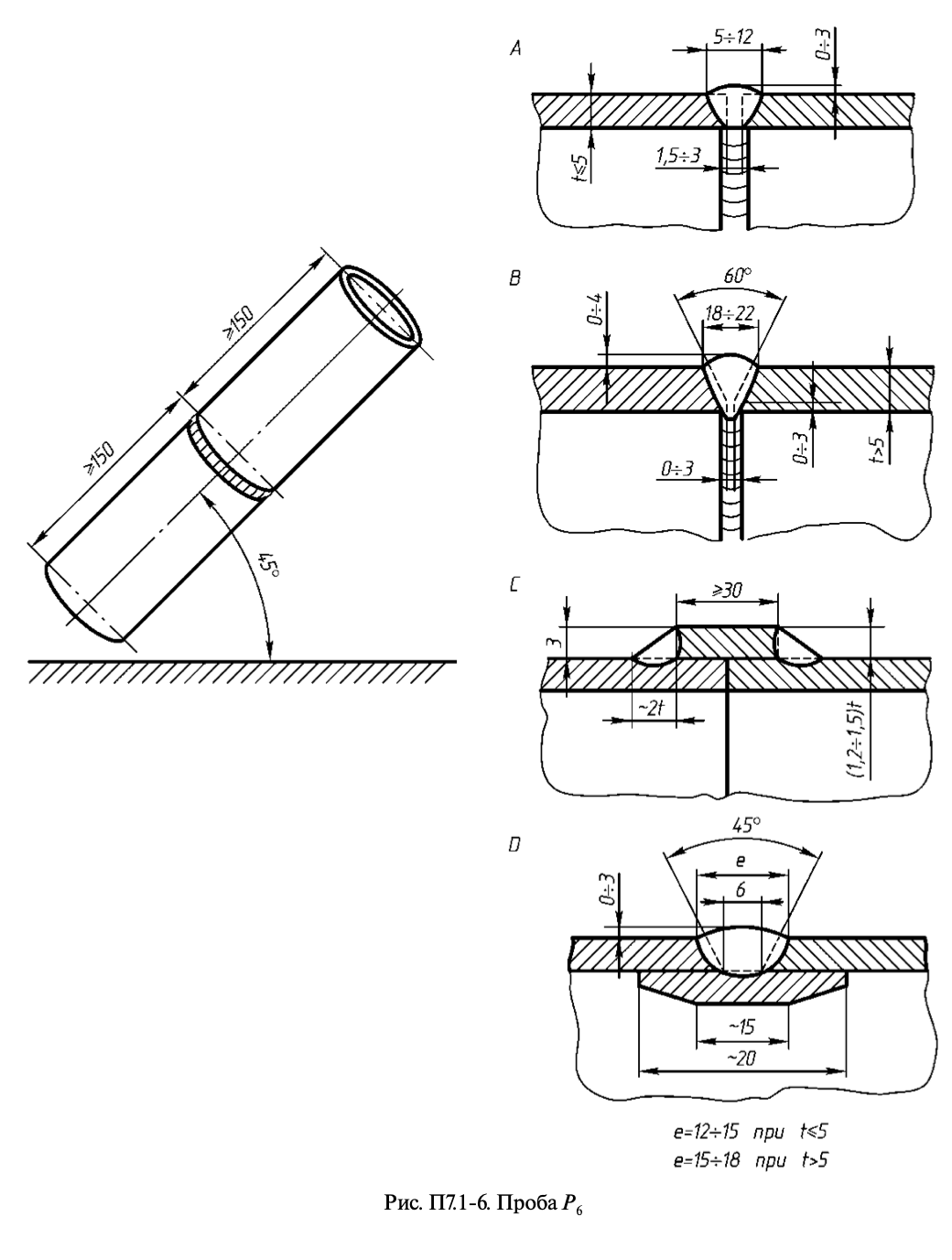 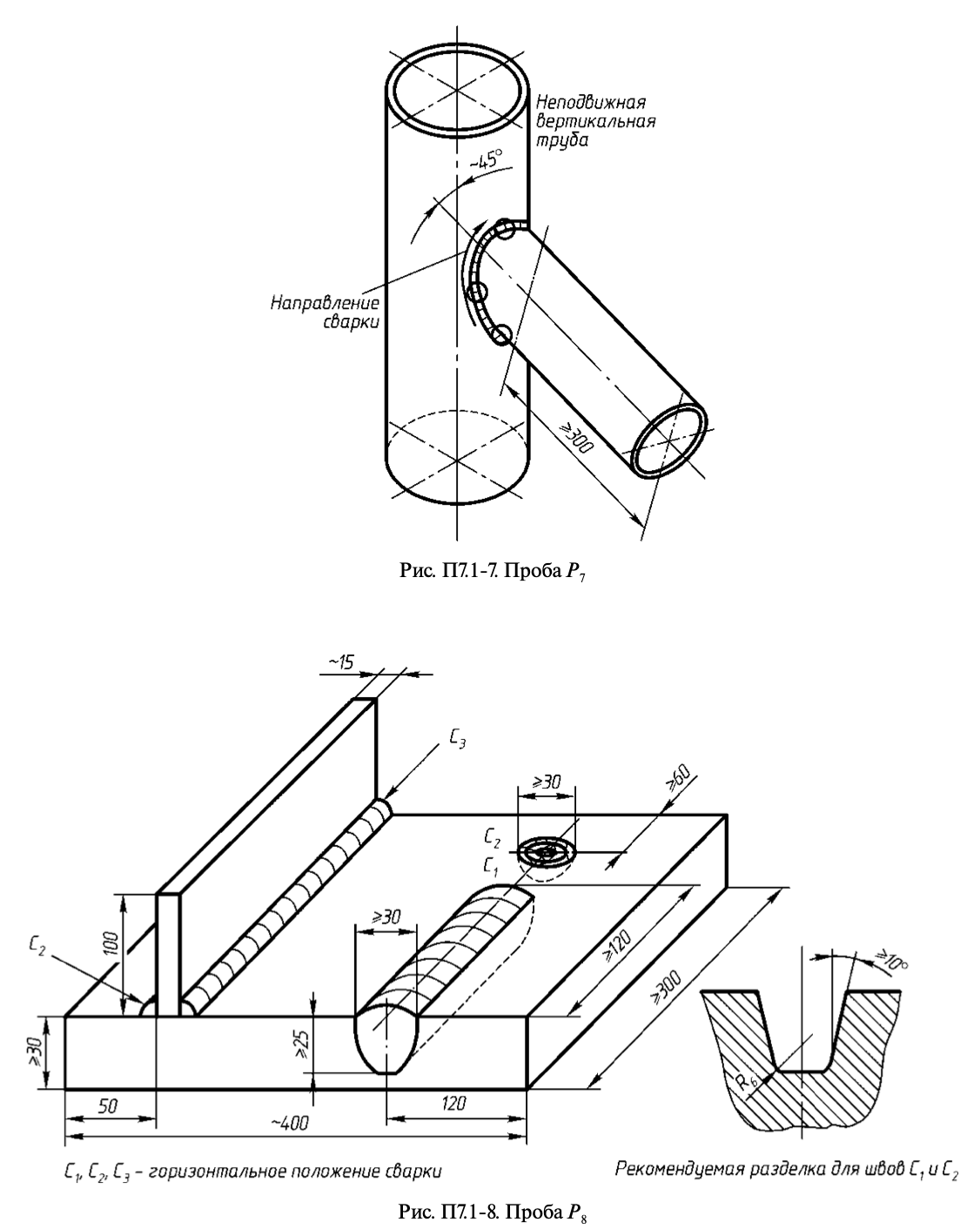 Наименование предприятияЮридический адресПочтовый адресИНН / КППРасчетный счетНаименование банкаКорр. счет / БИКТелефон предприятияАдрес эл. почты, веб-сайтпредприятияФИО контактного лицаТелефон, адрес эл. почты контактного лицаФамилия, имя, отчество сварщикаОбразование, опыт работыДата и место рожденияПроцесс сварки (РД, МП, РАД)Вид свариваемых деталей(листы\трубы)Толщина основного металла (диапазон толщин), ммНаружный диаметр трубы (диапазон диаметров), ммПоложение сварки (см. приложение)Положение сварки\вид пробы (см. приложение)Марка основного металлаТип присадочного материалаСостав защитного газаТип флюса или электродного покрытияПримечанияВид изделия, тип конструкцииВид изделия, тип конструкцииТолщина, ммПоложение
сваркиВид проб1Оценка качества2для разрушающего контроля3ЛистыЛисты≤ 5,
6 – 25,
> 25Горизонт.P1d + P2hСогласно 3.4 приложения12 ч. X ПКПС (два образцадля испытания на излом изкаждого углового соединения)ЛистыЛисты≤ 5,
6 – 25,
> 25Горизонт.4P 2hСогласно 3.4 приложения12 ч. X ПКПС (два образцадля испытания на излом изкаждого углового соединения)ЛистыЛисты≤ 5,
6 – 25,
> 25ВсеP 1v + (P 1h-v, P 10) + P 2vСогласно 3.4 приложения12 ч. X ПКПС (два образцадля испытания на излом изкаждого углового соединения)ЛистыЛисты≤ 5,
6 – 25,
> 25Все4P2v + P20Согласно 3.4 приложения12 ч. X ПКПС (два образцадля испытания на излом изкаждого углового соединения)Трубы5Трубы5≤ 5, > 5Горизонт.P 1v + P 3Согласно 3.2 приложения12 ч. X ПКПС (четыре образца для испытания на изгиб)Трубы5Трубы5≤ 5, > 5ВсеP4 + P5Согласно 3.2 приложения12 ч. X ПКПС (четыре образца для испытания на изгиб)Трубы5Трубы5> 5Все6P6 + P7Согласно 3.2 приложения12 ч. X ПКПС (четыре образца для испытания на изгиб)Сосуды под давлениемЛисты(0,5÷1,5) tВсеP1v + (P1h-v, P10)Согласно 3.2 приложения12 ч. X ПКПС (четыре образца для испытания на изгиб)Сосуды под давлениемТрубы5(0,5÷1,5) tВсеP6Согласно 3.2 приложения12 ч. X ПКПС (четыре образца для испытания на изгиб)Заварка дефектов поковок и отливокЗаварка дефектов поковок и отливок—Горизонт.P8Согласно 3.4 и 3.2 приложения12 ч. X ПКПС (по два образцадля испытания на изгиб)1Согласно рис. П7.1-1 - П.7.1-8: P1d — стыковые соединения в горизонтальном положении;P1v — стыковые соединения в вертикальном положении; P1h-v — горизонтальные стыковые соединения на вертикальной плоскости; P10 — стыковые соединения в потолочном положении;P2h — угловые соединения в горизонтальном положении; P2v — угловые соединения в вертикальном
положении; P20 — угловые соединения в потолочном положении.2 Для неразрушающего контроля — уровень качества В (за исключением следующих видов дефектов: чрезмерное количество наплавленного металла; чрезмерно выпуклая поверхность; чрезмерная толщина шва и чрезмерное проплавление, для которых применяется уровень качества С) по ГОСТ Р
ИСО 5817, ГОСТ Р ИСО 10042 согласно 8.3 ч. Х ПКПС.3 Российское Классификационное Общество устанавливает участки проб, из которых изготавливаются образцы.4 Для сварных соединений‚ выполняемых электродами‚ предназначенными только для сварки угловых швов.5 Диаметр сварных проб выбирается в зависимости от типа конструкции.
6 Для получения допуска на сварку конструкций из труб.П р и м е ч а н и е:   t — толщина пробы.1Согласно рис. П7.1-1 - П.7.1-8: P1d — стыковые соединения в горизонтальном положении;P1v — стыковые соединения в вертикальном положении; P1h-v — горизонтальные стыковые соединения на вертикальной плоскости; P10 — стыковые соединения в потолочном положении;P2h — угловые соединения в горизонтальном положении; P2v — угловые соединения в вертикальном
положении; P20 — угловые соединения в потолочном положении.2 Для неразрушающего контроля — уровень качества В (за исключением следующих видов дефектов: чрезмерное количество наплавленного металла; чрезмерно выпуклая поверхность; чрезмерная толщина шва и чрезмерное проплавление, для которых применяется уровень качества С) по ГОСТ Р
ИСО 5817, ГОСТ Р ИСО 10042 согласно 8.3 ч. Х ПКПС.3 Российское Классификационное Общество устанавливает участки проб, из которых изготавливаются образцы.4 Для сварных соединений‚ выполняемых электродами‚ предназначенными только для сварки угловых швов.5 Диаметр сварных проб выбирается в зависимости от типа конструкции.
6 Для получения допуска на сварку конструкций из труб.П р и м е ч а н и е:   t — толщина пробы.1Согласно рис. П7.1-1 - П.7.1-8: P1d — стыковые соединения в горизонтальном положении;P1v — стыковые соединения в вертикальном положении; P1h-v — горизонтальные стыковые соединения на вертикальной плоскости; P10 — стыковые соединения в потолочном положении;P2h — угловые соединения в горизонтальном положении; P2v — угловые соединения в вертикальном
положении; P20 — угловые соединения в потолочном положении.2 Для неразрушающего контроля — уровень качества В (за исключением следующих видов дефектов: чрезмерное количество наплавленного металла; чрезмерно выпуклая поверхность; чрезмерная толщина шва и чрезмерное проплавление, для которых применяется уровень качества С) по ГОСТ Р
ИСО 5817, ГОСТ Р ИСО 10042 согласно 8.3 ч. Х ПКПС.3 Российское Классификационное Общество устанавливает участки проб, из которых изготавливаются образцы.4 Для сварных соединений‚ выполняемых электродами‚ предназначенными только для сварки угловых швов.5 Диаметр сварных проб выбирается в зависимости от типа конструкции.
6 Для получения допуска на сварку конструкций из труб.П р и м е ч а н и е:   t — толщина пробы.1Согласно рис. П7.1-1 - П.7.1-8: P1d — стыковые соединения в горизонтальном положении;P1v — стыковые соединения в вертикальном положении; P1h-v — горизонтальные стыковые соединения на вертикальной плоскости; P10 — стыковые соединения в потолочном положении;P2h — угловые соединения в горизонтальном положении; P2v — угловые соединения в вертикальном
положении; P20 — угловые соединения в потолочном положении.2 Для неразрушающего контроля — уровень качества В (за исключением следующих видов дефектов: чрезмерное количество наплавленного металла; чрезмерно выпуклая поверхность; чрезмерная толщина шва и чрезмерное проплавление, для которых применяется уровень качества С) по ГОСТ Р
ИСО 5817, ГОСТ Р ИСО 10042 согласно 8.3 ч. Х ПКПС.3 Российское Классификационное Общество устанавливает участки проб, из которых изготавливаются образцы.4 Для сварных соединений‚ выполняемых электродами‚ предназначенными только для сварки угловых швов.5 Диаметр сварных проб выбирается в зависимости от типа конструкции.
6 Для получения допуска на сварку конструкций из труб.П р и м е ч а н и е:   t — толщина пробы.1Согласно рис. П7.1-1 - П.7.1-8: P1d — стыковые соединения в горизонтальном положении;P1v — стыковые соединения в вертикальном положении; P1h-v — горизонтальные стыковые соединения на вертикальной плоскости; P10 — стыковые соединения в потолочном положении;P2h — угловые соединения в горизонтальном положении; P2v — угловые соединения в вертикальном
положении; P20 — угловые соединения в потолочном положении.2 Для неразрушающего контроля — уровень качества В (за исключением следующих видов дефектов: чрезмерное количество наплавленного металла; чрезмерно выпуклая поверхность; чрезмерная толщина шва и чрезмерное проплавление, для которых применяется уровень качества С) по ГОСТ Р
ИСО 5817, ГОСТ Р ИСО 10042 согласно 8.3 ч. Х ПКПС.3 Российское Классификационное Общество устанавливает участки проб, из которых изготавливаются образцы.4 Для сварных соединений‚ выполняемых электродами‚ предназначенными только для сварки угловых швов.5 Диаметр сварных проб выбирается в зависимости от типа конструкции.
6 Для получения допуска на сварку конструкций из труб.П р и м е ч а н и е:   t — толщина пробы.1Согласно рис. П7.1-1 - П.7.1-8: P1d — стыковые соединения в горизонтальном положении;P1v — стыковые соединения в вертикальном положении; P1h-v — горизонтальные стыковые соединения на вертикальной плоскости; P10 — стыковые соединения в потолочном положении;P2h — угловые соединения в горизонтальном положении; P2v — угловые соединения в вертикальном
положении; P20 — угловые соединения в потолочном положении.2 Для неразрушающего контроля — уровень качества В (за исключением следующих видов дефектов: чрезмерное количество наплавленного металла; чрезмерно выпуклая поверхность; чрезмерная толщина шва и чрезмерное проплавление, для которых применяется уровень качества С) по ГОСТ Р
ИСО 5817, ГОСТ Р ИСО 10042 согласно 8.3 ч. Х ПКПС.3 Российское Классификационное Общество устанавливает участки проб, из которых изготавливаются образцы.4 Для сварных соединений‚ выполняемых электродами‚ предназначенными только для сварки угловых швов.5 Диаметр сварных проб выбирается в зависимости от типа конструкции.
6 Для получения допуска на сварку конструкций из труб.П р и м е ч а н и е:   t — толщина пробы.